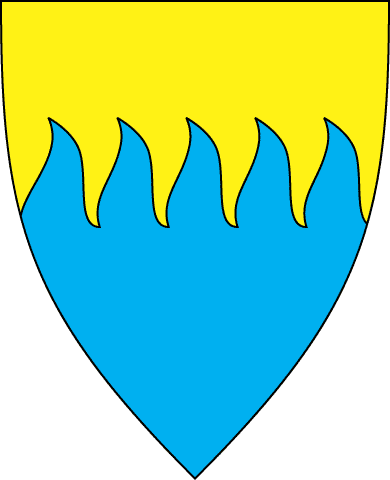 UTVIDELSE AV EIENDOMSSKATT I BERLEVÅG KOMMUNEBakgrunnKommunestyret har med hjemmel i eiendomsskatteloven §§ 2 og 3 vedtatt å innføre eiendomsskatt på alle eiendommer i hele kommunen fra og med skatteåret 2018.Eiendomsskatt er den eneste skatten som kommunen har full råderett over og som i sin helhet tilfaller kommunen. En utvidelse av eiendomsskatteområdet i Berlevåg vil dermed bidra til å opprettholde tjenestenivået i kommunen. Det er kommunestyret som fastsetter grunnlaget for utskriving av eiendomsskatten, og de har i henhold til eiendomsskatteloven anledning til å gi fritak for eiendomsskatt for enkelte eiendommer, og til å innføre bunnfradrag for boliger. Kommunestyret fastsetter hvert år i forbindelse med budsjettbehandlingen hvilke satser eiendomsskatten skal skrives ut etter, samt hvilke regler som skal gjelde for utskriving påfølgende skatteår.Taksering av eiendommerEiendommenes verditakst danner grunnlaget for eiendomsskatteberegningen, og taksten skal gjenspeile en antatt markedsverdi.Boliger med boligverdi fra Skatteetaten får beregnet eiendomsskatt ut fra formuesgrunnlaget fra Skatteetaten. Disse eiendommene skal derfor ikke takseres av kommunen. Øvrige skattepliktige eiendommer, som fritidseiendommer, næringseiendommer og boliger som ikke får formuesgrunnlag fra Skatteetaten skal takseres av kommunen for å komme frem til eiendomsskattegrunnlaget.Eksempler på boliger som ikke får formuesgrunnlag fra Skatteetaten, og som derfor må takseres av kommunen:Boliger tilhørende organisasjoner/institusjoner som ikke har skatteplikt (ikke blir lignet).Våningshus på gårdsbruk.Boligdel i kombinasjonsbygg hvor hele bygget er registrert i matrikkelen som
næringsbygg.Sekundærboliger som Skatteetaten har definert som fritidsboliger pga. standard på bygg, vei, vann, avløp m.m.Boligeiendommer som Skatteetaten mangler boligarealer for.Boligeiendommer med uavklarte eierforhold.Sakkyndig nemnd og klagenemndKommunestyre har oppnevnt en sakkyndig nemnd som skal vedta alle eiendomsskattetakstene på grunnlag av forslag fra innleid takstfirma.Sakkyndig nemnd består av følgende medlemmer:Kommunestyret har også oppnevnt en klagenemnd som skal behandle innkommende klager.Klagenemnda består av følgende medlemmer:Befaring Som en del av grunnlagsarbeidet vil det for hver enkelt skattepliktig eiendom med tilhørende bygninger bli foretatt en befaring. Befaring gjennomføres kun utvendig hvis ikke vesentlige hensyn tilsier at det også må gjennomføres innvendig befaring. Det er derfor ikke nødvendig for eier å være til stede under befaringen. Boliger med boligverdi fra Skatteetaten skal ikke takseres av kommune, og disse skal da heller ikke befares.Dersom eier likevel ønsker å være til stede på befaringen eller å gi informasjon om eiendommen sendes en skriftlig melding om dette til eiendomsskattekontoret så snart som mulig, fortrinnsvis per e-post (se kontaktinformasjon nederst). Husk å oppgi gårds- og bruksnummer på eiendommen, samt kontaktinformasjon. Takstfirma vil da ta kontakt når det nærmer seg befaring. Det kan ikke garanteres at takstmannen har anledning til å tilpasse befaring til når det passer eier. Befaring av eiendommene starter i uke 51, og er planlagt avsluttet i løpet av januar. Medarbeiderne som skal ut på befaring vil kunne forevise identifikasjon som viser at de er kommunens representant. Befaringen vil bestå av utvendig oppmåling og fotografering av bygningen. Areal som måles opp er bygningens bruksareal (BRA) som grovt sett er arealet innenfor ytterveggene på bygningen. Arealet blir målt for hver etasje i bygningen. Etasjene blir gruppert i kjelleretasje, underetasje, hovedetasje og loftsetasje.Følgende eiendommer i Berlevåg kommune skal takseres:Boligeiendommer hvor kommunen ikke har mottatt boligverdi fra SkatteetatenFritidsboliger og andre eiendommer som ikke er næring, verk eller brukNæringseiendommerDet skrives allerede ut eiendomsskatt på verk og bruk, og disse skal ikke omtakseres.Informasjon før eiendomsskattevedtakI tiden før utskrivingsfristen, 1. mars 2018, før eiendomsskattevedtak fattes, vil det sendes ut brev til registrert hjemmelshaver med detaljert informasjon om hvilke faktaopplysninger som er registrert på vedkommendes eiendom, inkludert oppmålt bruksareal (BRA). Eier får da anledning til å komme med tilbakemelding om eventuelle feil, slik at taksten kan settes på riktig grunnlag.Utskriving av eiendomsskattevedtak og offentlig ettersynNår sakkyndig nemnd har vedtatt alle takstvedtakene skriver eiendomsskattekontoret ut eiendomsskattevedtak på bakgrunn av takstvedtakene og de utskrivingsalternativer som kommunestyret har besluttet å bruke for kommende skatteår. Eiendomsskatteliste legges ut til offentlig ettersyn den 1. mars 2018. Det sendes samtidig ut eiendomsskattevedtak til registrerte hjemmelshavere med informasjon om taksten, beregningsgrunnlaget og beregnet eiendomsskatt.KontaktinformasjonSpørsmål og henvendelser vedrørende innføringen av eiendomsskatt eller taksering, kan sendes per e-post til postmottak@berlevag.kommune.no eller per brev til Berlevåg kommune v/eiendomsskattekontoret, Torget 4, 9980 Berlevåg. Ytterligere informasjon vil etter hvert bli lagt ut på kommunens hjemmeside.Faste medlemmerVaramedlemmerGeir Goa, lederKjell Magne PedersenAnne Johnsen, nestlederAsbjørn NilsenDieter SalatheBjørn Roar PedersenFaste medlemmerVaramedlemmerKjell Richardsen, lederTorfinn EriksenLinda Johansen, nestlederElisabeth OlsenPentti PelkonenJoar Nilsen